Forest Stewardship Council®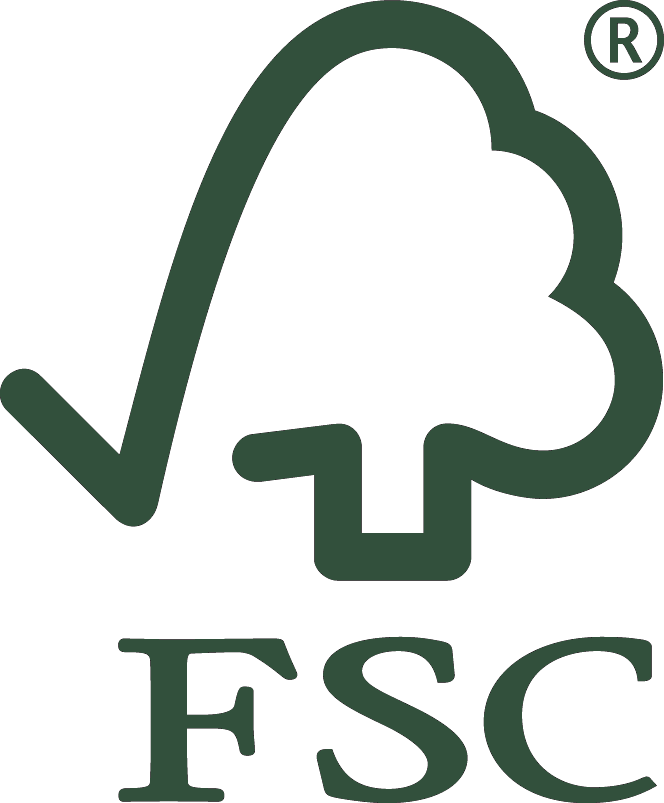 FSC® CanadaNORME D’AMÉNAGEMENT FORESTIER DE FSC CANADA : ÉBAUCHE 1DATE LIMITE POUR LES COMMENTAIRES : 2 février 2016Ce formulaire de commentaires fait partie de la période de consultation de 60 jours pour la première ébauche de la nouvelle norme d’aménagement forestier de FSC Canada. La période de commentaires se déroule du 1ier décembre 2015 au 2 février 2016.INSTRUCTIONSAprès avoir lu la norme en son entièreté, vous êtes encouragés à soumettre vos commentaires et vos propositions dans la Table de Commentaires ci-dessous.  Pour assurer l’efficacité du processus de commentaires et pour nous permettre d’y fournir les meilleures réponses possibles, les réviseurs sont encouragés à être:Judicieux – utilisez votre discernement par rapport au nombre de commentaires fournis. Par exemple, si vous avez des commentaires similaires sur des sujets ou indicateurs multiples, alors il est bien de les combiner.Constructifs – commentez avec l’objectif d’améliorer l’ébauche de la norme. Par exemple, proposez des solutions aux aspects sur lesquels vous commentez.Collaborateurs – lorsque cela est possible, travaillez avec d’autres pour mettre ensemble des commentaires similaires, au lieu de soumettre plusieurs formulaires semblables.Durant cette période de consultation, FSC Canada publiera une série de documents informatifs pour assister les réviseurs dans la compréhension de certains concepts clé fondamentaux à l’intention et la logique de l’ébauche de la norme. Ils pourront être retrouvés sur le site web de FSC Canada.Tous les commentaires seront révisés par les employés de FSC et adressés dans un rapport public promptement après la fin de la première consultation. Une prochaine consultation de 60 jours pour la deuxième ébauche de la norme d’aménagement forestier est prévue pour le printemps 2016.INFORMATION (personnelle)Nous apprécions le temps que vous prenez pour remplir ce formulaire et nous donner vos impressions et propositions.Merci,Vivian PeacheyDirectrice des normes, FSC Canada v.peachey@ca.fsc.org TABLEAU DE COMMENTAIRESCommentaires ou propositions additionnelsNom, TitreOrganisationInformation de contactDate de soumission des commentairesPouvons-nous vous contacter en cas de questions ou de suivi sur vos commentaires ? O__/N__Pouvons-nous vous contacter en cas de questions ou de suivi sur vos commentaires ? O__/N__Pouvons-nous vous contacter en cas de questions ou de suivi sur vos commentaires ? O__/N__Pouvons-nous vous contacter en cas de questions ou de suivi sur vos commentaires ? O__/N__Sujet et  Localisation dans la norme(faire référence à l’indicateur ou le critère si possible)Type de commentaireG = général;
T = technique
E = éditorialCommentaire ou questionJustification pour le changementPropositionSuggestions de nouvelles formulations 
(ajouts,  modifications, omissions) ou traitementRéponse de FSC Canada Pour l’usage de FSC CAContributeurNom, date & chambre (Ab, Econ, Env; Soc) CB, CH, Gouv.